Specjalny Ośrodek Szkolno- Wychowawczy im. K. Makuszyńskiego w MrowliProcedury bezpieczeństwa na terenie placówkiPodstawa prawna:Wytyczne z GIS, MEN, MZ Rozporządzenie Ministra Edukacji Narodowej z dnia 20 marca 2020 r. w sprawie szczególnych rozwiązań w okresie czasowego ograniczenia funkcjonowania jednostek systemu oświaty w związku z zapobieganiem, przeciwdziałaniem i zwalczaniem COVID-19 (Dz.U. 2020 poz. 493)Rozporządzenie Ministra Edukacji Narodowej i Sportu z dnia 31 grudnia 2002 r. w sprawie bezpieczeństwa i higieny w publicznych i niepublicznych szkołach i placówkach (Dz.U. z 2003r. Nr 6, poz. 69 z późn. zm.).Rozporządzenie Ministra Pracy i Polityki Socjalnej z dnia 26 września 1997 r. w sprawie ogólnych przepisów bhp (Dz. U. 2003 nr 169 poz. 1650 z późn. zm.).Podstawowym celem wdrażanych procedur jest: zapewnienie bezpieczeństwa pracownikom oraz uczniom pozostającym pod opieką szkoły;uniknięcie zakażenia przez osoby z zewnątrz;zmniejszenie liczby kontaktów na terenie szkoły, celem umożliwienia identyfikacji pracowników, którzy będą podlegać kwarantannie w przypadku potwierdzonego zakażenia.W związku z powyższym przez okres obowiązywania na terenie Polski stanu epidemii dyrektor 
Specjalnego Ośrodka Szkolno – Wychowawczego w Mrowli obliguje do stosowania poniższych procedur wszystkich pracowników, uczniów, opiekunów uczniów i osób przebywających na terenie szkoły :Procedura ograniczająca rozpowszechnianie się wirusaProcedura zapobiegawcza – podejrzenie wystąpienia zakażenia u pracownikaProcedura zapobiegawcza – podejrzenie wystąpienia zakażenia u osoby pozostającej pod opieką placówki.Ad 1. Procedura ograniczająca rozpowszechnianie wirusa – organizacja zajęć w szkole.Zapewnia się  pracownikom Placówki środki  ochrony indywidualnej – maseczki, (ewentualnie przyłbice), jednorazowe rękawiczki.Do pracy może przyjść pracownik bez żadnych objawów chorobowych ( kaszel, gorączka, duszności). W przypadku pojawienia się niepokojących objawów pracownik informuje telefonicznie Dyrektora o zaistniałej sytuacji, kontaktuje się ze stacją sanitarno-epidemiologiczną oraz oddziałem zakaźnym i postępuje według zaleceń jakie wydano.Na zajęcia szkolne, grup wychowawczych oraz świetlicowych może uczęszczać uczeń bez objawów chorobowych sugerujących infekcję dróg oddechowych oraz gdy domownicy nie przebywają na kwarantannie lub w izolacji  .                               W drodze do i ze szkoły uczniowie przestrzegają aktualnych przepisów prawa dotyczącego zachowania w przestrzeni publicznej.W busie szkolnym, wszyscy uczniowie mają obowiązek zasłonić usta i nos. Kierowca ma prawo nie zabrać ucznia, który nie posiada maseczki( ogólne zasady przewozu w busach szkolnych, wytyczne MEN) nie obowiązuje ograniczenie miejsc tj. co drugi zajęty fotel).Przy wejściu do budynku szkoły  zamieszczono informację o obowiązku dezynfekowania rąk  Wszyscy wchodzący do budynku szkoły są zobligowani do dezynfekcji rąk. Przy wejściu do szkoły umieszczono numery telefonów do właściwej powiatowej stacji sanitarno-epidemiologicznej, oddziału zakaźnego szpitala i służb medycznych.Rodzice, opiekunowie , nie wchodzą do budynku. Pozostawiają ucznia wyznaczonemu pracownikowi szkoły.8. Obowiązują ogólne zasady higieny: częste mycie rąk (po przyjściu do szkoły należy bezzwłocznie umyć ręce), ochrona podczas kichania i kaszlu oraz unikanie dotykania oczu, nosa i ust.9. W czasie zagrożenia epidemicznego w Placówce ogranicza się przebywanie  osób z zewnątrz do niezbędnego minimum: (obowiązuje je stosowanie środków ochronnych: osłona ust i nosa, rękawiczki jednorazowe lub dezynfekcja rąk, tylko osoby bez objawów chorobowych sugerujących infekcję dróg oddechowych) i w wyznaczonych obszarach. Dla osób z zewnątrz prowadzi się rejestr, w którym odnotowuje się imię i nazwisko tej osoby, numer telefonu oraz cel wizyty w szkole10. W sprawach niewymagających bezpośredniego kontaktu z wychowawcą, nauczycielami, pracownikami sekretariatu lub dyrekcją rodzice mogą się kontaktować  ze szkołą 
z wykorzystaniem technik komunikacji na odległość. 11. W Placówce może być mierzona temperatura ciała za pomocą termometru bezdotykowego. Termometr jest dezynfekowany po każdej grupie uczniów.12. Jeśli nauczyciel lub inny pracownik  SOSW zaobserwuje u ucznia objawy mogące wskazywać na infekcję dróg oddechowych, w tym w szczególności  gorączkę lub kaszel, zobowiązany jest przekazać informację dyrektorowi i odizolować ucznia w odrębnym pomieszczeniu lub wyznaczonym miejscu                (gabinet pielęgniarki szkolnej) zapewniając min. 2m odległości od innych osób, i niezwłocznie powiadomić rodziców/opiekunów o konieczności odebrania ucznia ze Placówki (rekomendowany własny środek transportu).Organizacja zajęć lekcyjnych i pozalekcyjnych:Nauczyciele wprowadzają młodzież do sali lekcyjnej zwracając uwagę na zachowanie bezpiecznej odległości  między nimi.W czasie trwania zajęć uczniowie (w miarę możliwości) zachowują dystans społeczny.Rodzice mają obowiązek zaopatrzyć dziecko w maseczki do zastosowania w przestrzeni publicznej (zgodnie z aktualnymi przepisami prawa) oraz w przestrzeni wspólnej szkoły, gdy nie ma możliwości zachowania dystansu.Rekomenduje się stosowanie maseczek w przestrzeni wspólnej przez uczniów szkół ponadpodstawowych.W miarę możliwości jedna grupa uczniów (klasa) przebywa w wyznaczonej i stałej sali, a do grupy przyporządkowani są nauczyciele, którzy prowadzą zajęcia według arkusza organizacyjnego szkoły. Zajęcia świetlicowe odbywają się w świetlicy szkolnej, w miarę możliwości w grupach uczniów z danej klasy oraz w razie potrzeby w innych salach dydaktycznych, które nie są wykorzystywane do bieżącej nauki. Do regulaminu korzystania z zajęć świetlicowych należy wprowadzić zapisy dotyczące zachowania bezpieczeństwa w czasie epidemii. Zaleca się w pierwszej kolejności regularne mycie rąk wodą z mydłem, ewentualnie dezynfekcję rąk. Świetlice należy wietrzyć (nie rzadziej niż co godzinę w trakcie przebywania dzieci w świetlicy), w tym w szczególności przed przyjęciem dzieci oraz po przeprowadzeniu prac porządkowych – czyszczenie przy użyciu wody z detergentem lub dezynfekcji.Należy ustalić i upowszechnić, w miarę możliwości, zasady korzystania z biblioteki szkolnej oraz godziny jej pracy, w tym lekcje biblioteczne.Nie należy organizować poczęstunków oraz wspólnej degustacji potraw jeżeli nie wynika to z planu pracy szkoły oraz Indywidualnego Planu Edukacyjno – Terapeutycznego ucznia.Sale lekcyjneZobowiązuje się nauczycieli do zabezpieczenia / schowania zbędnych przedmiotów                     w celu ułatwienia pracownikom obsługi dezynfekcji.Wszystkie pomoce dydaktyczne, z których korzystają uczniowie, powinny zostać zabezpieczone a po każdym użyciu zdezynfekowane. Nauczyciel dezynfekuje pomoce dydaktyczne płynem do dezynfekcji powierzchni  w  rękawiczkach  jednorazowych. Uczeń posiada własne przybory i podręczniki,  które w czasie zajęć mogą znajdować się na stoliku szkolnym ucznia.Uczniowie nie powinni wymieniać się przyborami szkolnymi między sobą.Nauczyciel  wietrzy salę, w której prowadził lekcję w czasie przerwy, a w razie potrzeby także w czasie zajęć.Kuchnia/jadalniaPersonel kuchenny i pracownicy administracji oraz obsługi sprzątającej powinni ograniczyć kontakty z uczniami oraz nauczycielami.Pracownicy kuchni powinni zachowywać  (w miarę możliwości ) odległość między stanowiskami  pracy, a jeśli to niemożliwe – środki ochrony osobistej.Szczególną uwagę należy zwrócić na utrzymanie wysokiej higieny, mycia i dezynfekcji stanowisk pracy, opakowań produktów, sprzętu kuchennego, naczyń stołowych oraz sztućców. Wprowadza się  zmianowość wydawania posiłków uczniom. Uczniowie spożywają posiłki siedząc w odstępach . Pracownik obsługi czyści krzesła i blaty po każdej grupie.Dania wydawane są przez osobę do tego wyznaczoną. Należy usunąć  zbędne wyposażenie stołówki (obrusy, wazony). Obowiązuje mycie w temperaturze min 60 stopni  lub wyparzanie naczyń i sztućców wielorazowych.Obowiązuje monitorowanie prac porządkowych .Zajęcia sportowe/ sala gimnastycznaPrzedmioty i sprzęty znajdujące się w sali, których nie można skutecznie umyć, uprać lub dezynfekować, należy usunąć lub uniemożliwić do nich dostęp. Przybory do ćwiczeń (piłki, skakanki, obręcze itp.) wykorzystywane podczas zajęć należy czyścić lub dezynfekować.  W sali gimnastycznej używany sprzęt sportowy oraz podłoga powinny zostać umyte detergentem lub zdezynfekowane każdego dnia. Należy wietrzyć salę gimnastyczną, części wspólne (korytarze) co najmniej raz na godzinę, w czasie przerwy, a w razie potrzeby także w czasie zajęć.Zajęcia wychowania fizycznego powinny odbywać się na świeżym powietrzu na terenie placówki ( w miarę możliwości).Podczas realizacji zajęć, w tym zajęć wychowania fizycznego i sportowych, w których nie można zachować dystansu, należy ograniczyć ćwiczenia i gry kontaktowe. Nauczyciel wychowania fizycznego dba o bezpieczeństwo uczniów w czasie korzystania z szatni przy sali gimnastycznej. Uczniowie korzystają z niej rotacyjnie aby ograniczyć nadmierne skupiska uczniów.Natryski szkolne wyłącza się z użytkowana.Pracownicy obsługiPersonel kuchenny i pracownicy administracji oraz obsługi sprzątającej powinni ograniczyć kontakty z uczniami oraz nauczycielami.Codzienne  prace porządkowe należy wykonywać  z wyjątkową starannością, ze szczególnym uwzględnieniem utrzymywania w czystości sal zajęć, pomieszczeń sanitarnohigienicznych, ciągów komunikacyjnych, dezynfekcji powierzchni dotykowych – poręczy, klamek i powierzchni płaskich, w tym blatów w salach i w pomieszczeniach spożywania posiłków, klawiatur, włączników.Przeprowadzając dezynfekcję, należy ściśle przestrzegać zaleceń producenta znajdujących się na opakowaniu środka do dezynfekcji. Ważne jest ścisłe przestrzeganie czasu niezbędnego do wywietrzenia dezynfekowanych pomieszczeń i przedmiotów, tak aby uczniowie nie byli narażeni na wdychanie oparów środków służących do dezynfekcji.W pomieszczeniach sanitarnohigienicznych należy wywiesić plakaty z zasadami prawidłowego mycia rąk. Personel sprzątający odpowiedzialny jest za uzupełnianie dozowników na mydło/ płyn do dezynfekcji rąk .Należy na bieżąco dbać o czystość urządzeń sanitarno-higienicznych, w tym ich dezynfekcję lub czyszczenie z użyciem detergentu.Ad. 2.I. Postępowanie w przypadku podejrzenia zakażenia u pracowników szkołyDo pracy w SOSW mogą przychodzić jedynie osoby, bez objawów chorobowych sugerujących infekcję dróg oddechowych oraz gdy domownicy nie przebywają na kwarantannie lub w izolacji w warunkach domowych lub w izolacji.Wyznacza się pomieszczenie (gabinet pielęgniarki szkolnej) wyposażone w m.in. środki ochrony i płyn dezynfekujący), w którym będzie można odizolować  osobę w przypadku zaobserwowania objawów chorobowych.Pracownicy szkoły zobowiązani są do przestrzegania zasady, według której w przypadku wystąpienia niepokojących objawów choroby zakaźnej powinni pozostać w domu 
i skontaktować się telefonicznie z lekarzem podstawowej opieki zdrowotnej, aby uzyskać teleporadę medyczną, a w razie pogarszania się stanu zdrowia zadzwonić pod nr 999 
lub 112 i poinformować, że mogą być zakażeni koronawirusem.Obszar, w którym poruszał się i przebywał pracownik z infekcją dróg oddechowych bezzwłocznie należy poddać gruntownemu sprzątaniu, zgodnie z funkcjonującymi procedurami oraz zdezynfekować powierzchnie dotykowe (klamki, poręcze, uchwyty itp.) oraz zastosować się do indywidualnych zaleceń wydanych przez organy Państwowej Inspekcji Sanitarnej.W miarę możliwości podczas organizowania pracy pracownikom powyżej 60. roku życia lub z istotnymi problemami zdrowotnymi, które zaliczają osobę do grupy tzw. podwyższonego ryzyka, należy zastosować rozwiązania minimalizujące ryzyko zakażenia (np. nieangażowanie w dyżury podczas przerw międzylekcyjnych, a w przypadku pracowników administracji w miarę możliwości praca zdalna).W przypadku potwierdzonego zakażenia SARS-CoV-2 na terenie szkoły należystosować się do zaleceń państwowego powiatowego inspektora sanitarnego *.* Rekomenduje się ustalenie listy osób przebywających w tym samym czasie w części/częściach podmiotu, w których przebywała osoba podejrzana o zakażenie i zalecenie stosowania się do wytycznych Głównego Inspektora Sanitarnego dostępnych na stronie https://www.gov.pl/web/koronawirus/ oraz https://gis.gov.pl/ odnoszących się do osób, które miały kontakt z zakażonym.6.   Zawsze w przypadku wątpliwości należy zwrócić się do właściwej powiatowej  stacji sanitarno-epidemiologicznej, aby odbyć konsultację lub uzyskać poradę. Ad. 2. II. Postępowanie w przypadku, gdy do pracy przyjdzie pracownik z objawami zakażenia lub objawy wystąpią w trakcie wykonywania pracy– temperatura ciała powyżej 38 stopni C, kaszel, duszność, problemy z oddychaniem, bóle mięśni.Osobę podejrzaną o zakażenie koronawirusem jak najszybciej odizolować od reszty osób ograniczając kontakt (gabinet pielęgniarki szkolnej). Pracownik powinien skontaktować się telefonicznie z lekarzem podstawowej opieki zdrowotnej aby uzyskać teleporadę medyczną.Dyrektor informuje o podejrzeniu Stację Sanitarno – Epidemiologiczną. Zostaną otrzymane zalecenia związane z dalszymi krokami i możliwościami organizacji bezpiecznej pracy. Dyrektor informuje o zagrożeniu pracowników.Organizacja pracy po stwierdzonym przypadku koronawirusa u pracownika:- wstrzymanie prac, do czasu otrzymania zaleceń z Sanepidu;- dokonanie dezynfekcji stanowiska pracy chorego pracownika, w tym narzędzi oraz sprzętów, których używał,- dostosowanie warunków pracy do zaleceń Powiatowej  Stacji Sanitarno – Epidemiologicznej - uruchomienie pracy po uzyskaniu odpowiedniej informacji wydanej przez Sanepid.Poinformowanie pracowników o działaniach podjętych w związku z zaistniałą sytuacją.Sanepid może zdecydować o poddaniu osoby zdrowej, która miała styczność z chorym kwarantannie na okres 14 dni. Decyzja o zastosowaniu kwarantanny wskazuje jej okres i miejsce odbywania, ma charakter decyzji administracyjnej. Pracownik ma obowiązek niezwłocznie poinformować pracodawcę o treści decyzji, ponieważ jest ona przyczyną uniemożliwiającą obecność w pracy.Umieszczenie w widocznym miejscu potrzebnych numerów telefonów – Stacja Sanitarno – Epidemiologiczna, służby medyczne ( wejście do SOSW, pokój nauczycielski).Ad 3. I. Procedura zapobiegawcza – podejrzenie wystąpienia zakażenia u osoby pozostającej pod opieką  SOSW.Profilaktyka dotycząca postępowania rodziców uczniów : Rodzice/ opiekunowie prawni zobowiązani są wypełnić i przekazać wychowawcy oświadczenie o zgodzie na pomiar temperatury w razie zaobserwowania objawów chorobowych u dziecka przez pracownika Ośrodka.W momencie złego samopoczucia dziecka rodzic natychmiast zgłasza fakt wychowawcy, bądź dyrektorowi .W przypadku stwierdzenia wystąpienia u dziecka choroby zakaźnej spowodowanej koronawirusem, rodzice/prawni opiekunowie zobowiązani są do poinformowania dyrektora szkoły o zachorowaniu dziecka.  Rodzic przypomina dziecku, że ma ono stosować zasady ochrony podczas kichania 
i kaszlu. Podczas kaszlu i kichania należy zakryć usta i nos zgiętym łokciem lub chusteczką – jak najszybciej wyrzuć chusteczkę do zamkniętego kosza i umyć ręce używając mydła i wody lub zdezynfekować je środkami na bazie alkoholu (min. 60 %). Rodzic przypomina dziecku, że ma ono unikać dotykania oczu, nosa i ust.Dziecko chore, mające: gorączkę, kaszel, trudności w oddychaniu po powrocie 
z krajów gdzie szerzy się koronawirus ( jeśli nie upłynęło 14 dni od powrotu) nie może przyjść do szkoły.Należy niezwłocznie zasięgnąć pomocy medycznej – udać się na oddział zakaźny albo obserwacyjno-zakaźny zgodnie z wytycznymi zamieszczonymi w Komunikacie krajowego konsultanta w dziedzinie chorób zakaźnych (https://gis.gov.pl/aktualnosci/komunikat-krajowego-konsultanta-w-dziedziniechorych-zakaznych/). Należy przy tym pamiętać, żeby unikać środków komunikacji publicznej, aby nie narażać innych osób. Zaleca się osłonięcie ust i nosa maseczka ochronną, która stanowi pierwszą barierę ochronną dla otoczenia. U dziecka chorego i mającego bardzo złe samopoczucie, które nie podróżowało do krajów, w których szerzy się koronawirus i nie miało kontaktu z osobą zarażoną także nie należy posyłać do szkoły, należy pozostawić w domu i zasięgnąć porady lekarza rodzinnego. Dziecko mające łagodne objawy ze strony układu oddechowego, gdy nie podróżowało do krajów, w których szerzy się koronawirus, nie miało kontaktu z osobą zarażoną powinno  starannie stosować podstawowe zasady higieny oddychania oraz higieny rąk 
i pozostać w domu do czasu powrotu do zdrowia, jeśli to możliwe.Dbać o odporność dziecka - wysypianie się, dbanie o kondycję fizyczną, racjonalne odżywianie.Ad.3. II. Postępowanie w przypadku, gdy u osoby pozostającej pod opieką szkoły wystąpią objawy zakażenia koronawirusem– temperatura ciała powyżej 38 stopni C, kaszel, duszność, problemy z oddychaniem, bóle mięśni, zmiany skórne, zmiany w okolicach oczu, problemy trawienne.Dziecko podejrzane o zakażenie koronawirusem należy jak najszybciej odizolować od reszty osób pozostających pod opieką szkoły.Należy niezwłocznie poinformować telefonicznie rodziców bądź opiekunów prawnych ucznia.Należy poinformować  o podejrzeniu Stację Santarno – Epidemiologiczną, która wyda zalecenia związane z dalszymi krokami i możliwościami organizacji bezpiecznego funkcjonowania placówki oświatowej. Zawiadomić organ prowadzący tj. Starostwo powiatowe w Rzeszowie oraz Kuratorium Oświaty.Poinformować pozostałych rodziców o podejrzeniu zakażeniem koronawirusem.Dziecko musi mieć zapewnioną opiekę do czasu przyjazdu rodziców bądź opiekunów prawnych.(opieka: pielęgniarka w godzinach pracy 800 – 1800, pozostałym czasie wychowawca dyżurny).Załącznik nr 1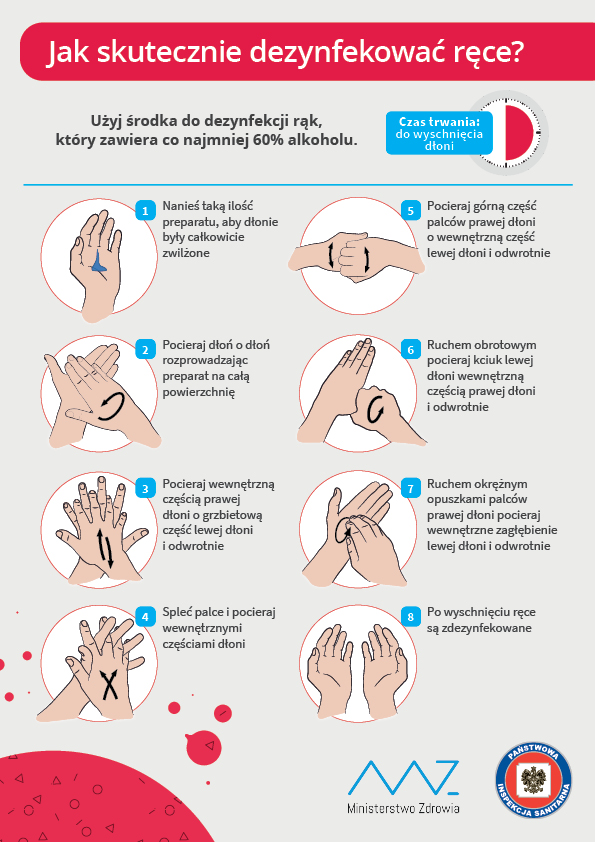 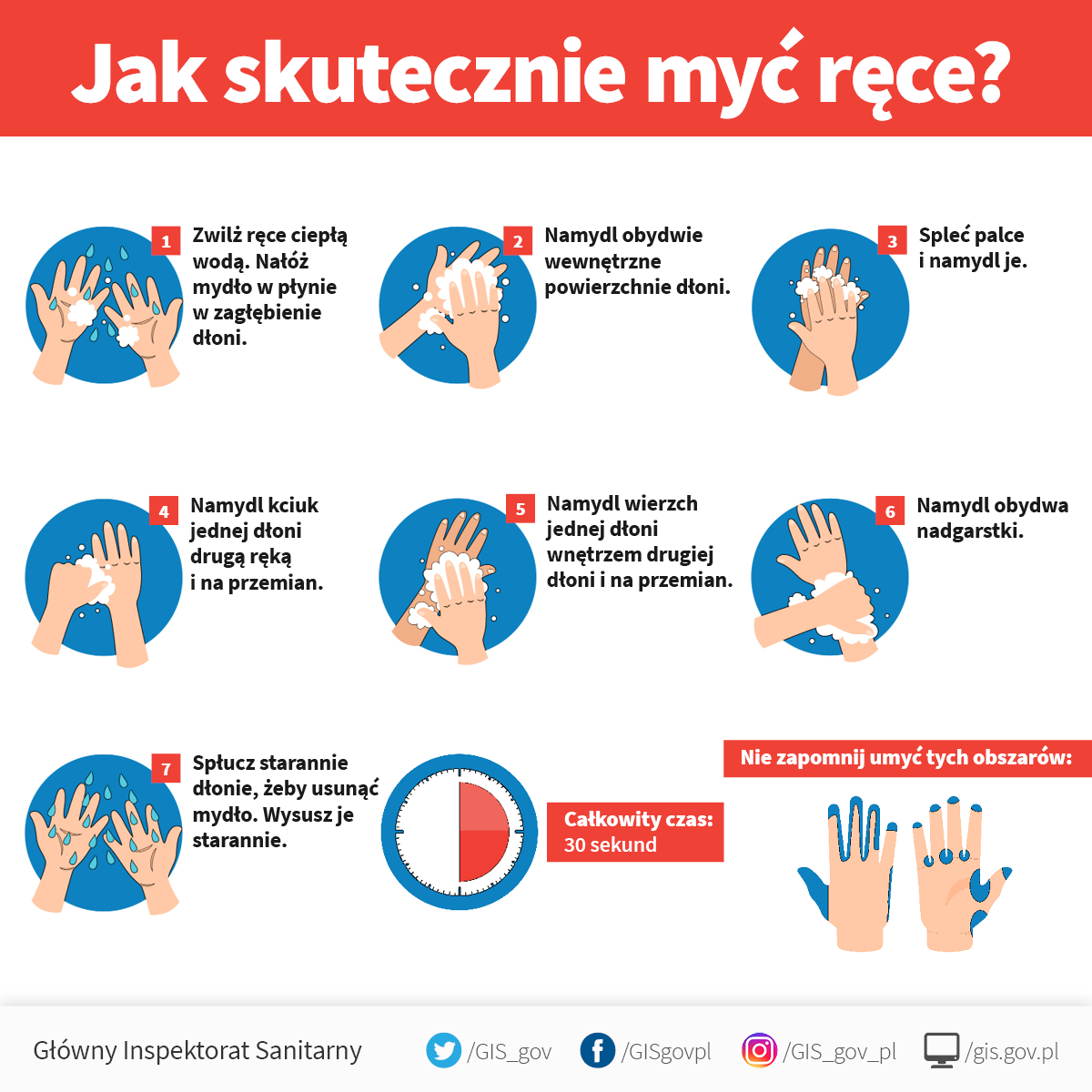 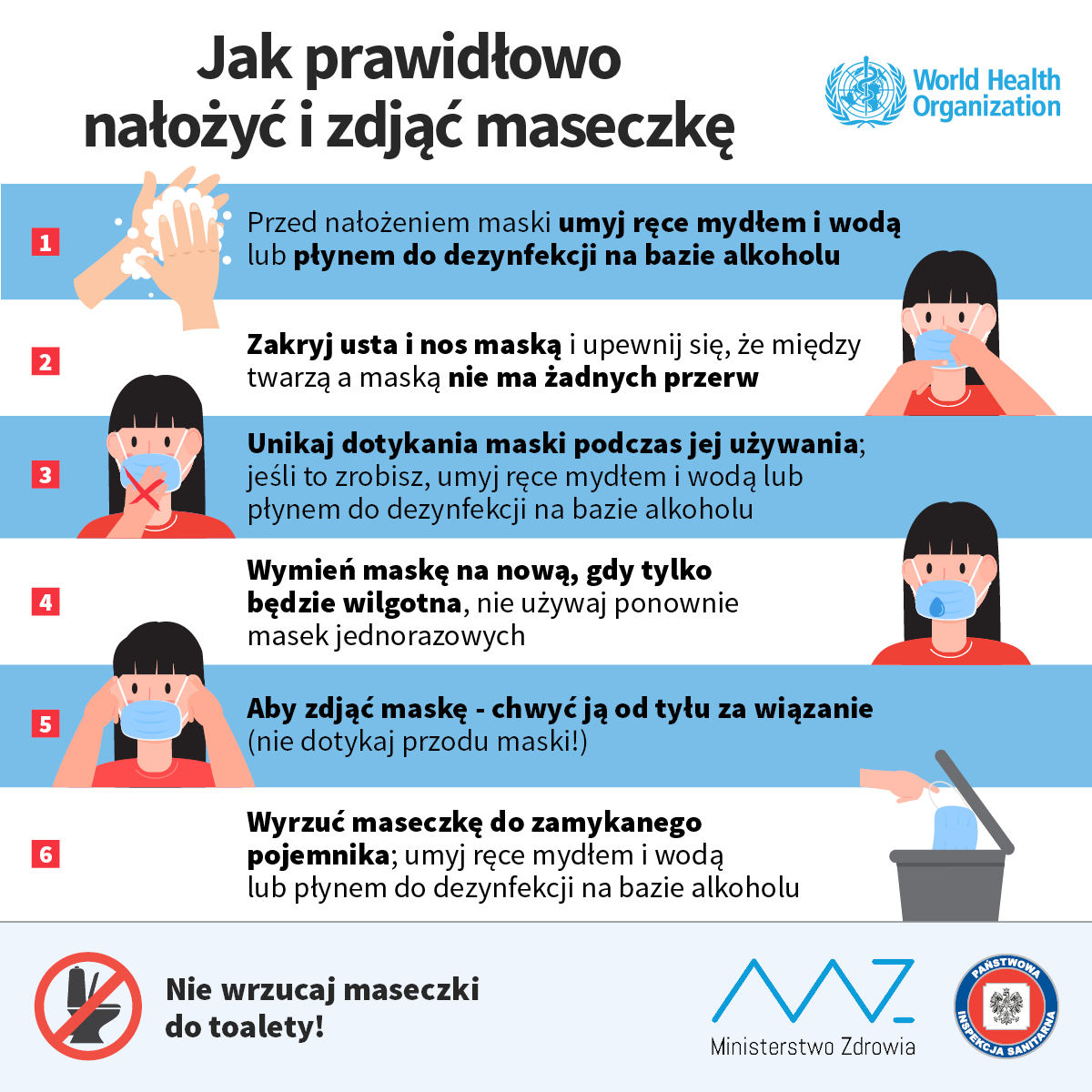 Załącznik nr 1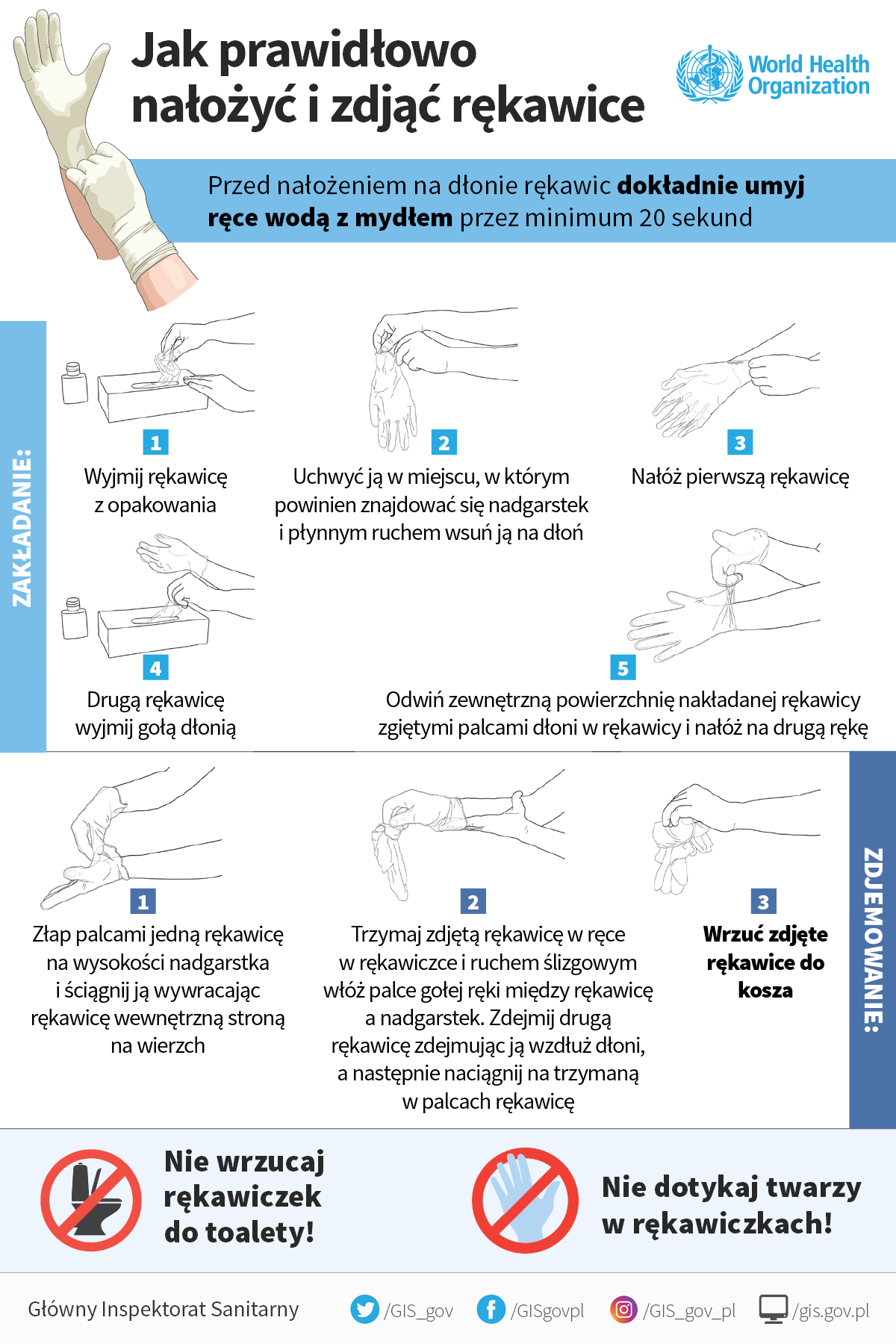 Monitorowanie prac porządkowych - mycie i dezynfekcjaZałącznik nr 2Rejestr mycia i  dezynfekowania pomieszczeń. Ustala się, że dokonywanie czynności mycia i dezynfekcji będzie przebiegało                                    wg następującego harmonogramu:Załącznik nr 3Wdrożenie zaleceń WHO, tj.: 5 kroków bezpieczeństwa żywności:Załącznik nr 4INSTRUKCJA MYCIA I DEZYNFEKCJI 
SPRZĘTU SPORTOWEGOInstrukcja dotyczy mycia i dezynfekcji sprzętu sportowego: piłek, materacy, ławeczek 
i drabinek sportowych, obręczy, pachołków, bramek piłkarskich itp.Ustala się częstotliwość mycia i dezynfekcji sprzętu sportowego po każdej grupie, która korzystała ze sprzętu sportowego.Przebieg czynności myjących i dezynfekcyjnych wpisuje się według załącznika do niniejszej instrukcji.Osoby wykonujące czynności mycia i dezynfekcji sprzętu sportowego - pracownicy obsługi.Czyszczenie i dezynfekcja sprzętu sportowegoZałącznik nr 5PROCEDURA POSTĘPOWANIA Z DZIECKIEM, KTÓRE MA DOLEGLIWOŚCI ZDROWOTNE PODCZAS POBYTU W SZKOLE W TRAKCIE EPIDEMII COVID-19W przypadku stwierdzenia, że dziecko źle się czuje, podejmuje się następujące działania:Nauczyciel/pracownik szkoły:
sprawdza objawy złego samopoczucia ( przynajmniej jeden ze wskazanych niżej symptomów), wykonuje telefon do sekretariatu  lub osobiście informuje dyrektora           następnie  przekazuje ucznia wyznaczonemu pracownikowi szkoły, który izoluje ucznia  w gabinecie pielęgniarki, mierzy dziecku temperaturę termometrem bezdotykowym (w przypadku korzystania z termometru innego niż bezdotykowego, należy pamiętać o konieczności dezynfekcji po każdym użyciu); zasięga opinii dyrektora, kontaktuje się z rodzicami i ustala z nimi dalsze postępowanie w sprawie dziecka. Dyrektor:informuje o podejrzeniu Stację Sanitarno – Epidemiologiczną, która wyda zalecenia związane z dalszymi krokami i możliwościami organizacji bezpiecznego funkcjonowania placówki oświatowej;zawiadamia Organ Prowadzący oraz Kuratorium Oświaty.W przypadku odmowy odebrania dziecka ze szkoły przez rodzica bądź opiekuna prawnego, gdy objawy się nasilą dyrektor niezwłocznie zawiadamia pogotowie ratunkowe.Za objawy zaobserwowane u dziecka, upoważniające do zmierzenia temperatury uważa się:skóra: jeżeli na skórze pojawia się wysypka i/lub jeśli wysypce towarzyszą zmiany                       w zachowaniu dziecka (swędzące, pęcherzykowate wypryski na skórze);oczy: ropne zapalenie spojówek (białko oka jest zaróżowione lub zaczerwienione, 
a w oku zbiera się substancja ropna, która wycieka lub zasycha w oku);zachowanie: dziecko wykazuje symptomy zmęczenia lub jest poirytowane, płacze częściej niż zwykle;system oddechowy: dziecko ma kaszel, problemy z oddychaniem;system trawienia: dziecko ma biegunkę, w ciągu ostatnich 2 godzin zwracało przynajmniej dwa razy (chyba że istnieje pewność, że wymioty nie są skutkiem choroby);jama ustna: w jamie ustnej pojawiły się krostki lub owrzodzenie i ślina wycieka dziecku z ust.Załącznik nr 6DEKLARACJA RODZICAJa niżej podpisana/podpisany ………………………………………………………………………………………………………oświadczam, że:1. Zapoznałem/łam się z treścią „Procedur bezpieczeństwa na terenie Specjalnego Ośrodka Szkolno – Wychowawczego im. K. Makuszyńskiego w okresie pandemii Covid-19”2. Zobowiązuję się do przestrzegania obowiązujących „Procedur bezpieczeństwa na terenie Specjalnego Ośrodka Szkolno – Wychowawczego im. K. Makuszyńskiego  
w okresie pandemii Covid-19” związanych z reżimem sanitarnym przede wszystkim: wysyłania/przyprowadzania do placówki tylko i wyłącznie zdrowego dziecka, bez kataru, kaszlu, podwyższonej temperatury ciała oraz natychmiastowego odebrania dziecka ze szkoły (max.1 godziny.) w razie wystąpienia jakichkolwiek oznak chorobowych w czasie pobytu w szkole. Przyjmuje do wiadomości i akceptuje, iż w chwili widocznych oznak choroby 
u mojego dziecka, dziecko nie zostanie w danym dniu przyjęte do szkoły i będzie mogło do niej wrócić po ustaniu wszelkich objawów chorobowych min. 5 dni.3. Deklaruję pełne zastosowanie się do wytycznych MEN, GIS i MZ oraz wyrażam zgodę na realizowanie tych zaleceń przez placówkę, co może wiązać się  
z ograniczeniami pobytu i opieki nad dzieckiem oraz innymi restrykcjami, a także podporządkowanie się poleceniom dyrekcji i nauczycieli w tym zakresie.4. Uczeń jest/nie jest (niewłaściwe skreślić) uczulony/a na wszelkie środki dezynfekujące.Wyrażam zgodę na pomiar temperatury ciała w razie zaobserwowania niepokojących objawów zdrowotnych w czasie pobytu w szkole  u mojego dzieckaPodaję mój  aktualny numer telefonu, który bezwzględnie będzie odpowiadał na połączenia przychodzące: ……………………………………………………………………………………Zobowiązuję się do poinformowania dyrektora szkoły o wszelkich zmianach w sytuacji zdrowotnej odnośnie wirusa Covid-19 w moim najbliższym otoczeniu.…………………………………(data i podpis rodziców/opiekunów prawnych)funkcjaadres mailowyNumer telefonuSekretariatsoswmrowla@o2.pl17 8553576DyrektorWicedyrektorWychowawcy i nauczycieleData i godzina przeprowadzonej dezynfekcjiRodzaj dezynfekowanego pomieszczenia zgodnie z rejestrem w zał. 3Nazwa stosowanego preparatuImię i nazwisko oraz podpis osoby wykonującej czynność czyszczenial.p.Rodzaj powierzchni, sprzętuSposób mycia dezynfekcjiCzęstotliwośćOsoby odpowiedzialne1Ciągi komunikacyjne, podłoga korytarz, jadalniaWoda z detergentem/Płyn dezynfekujący2 razy dziennieprac. obsługiprac. kuchni2Klamki, kontakty, poręczePłyn dezynfekujący Min.3 razy dzienniePrzy drzwiach wejściowych po każdej wchodzącej osobieprac. obsługiprac. kuchni3Blaty, oparcia krzesełPłyn dezynfekujący 2 razy dziennieprac. obsługi4Zastawa stołowa, sztućceDetergent i wyparzanie w 600CPo każdym posiłkuprac. kuchni5SanitariatyŚrodki myjącePłyn dezynfekujący 3 x dziennieprac. obsługiprac. kuchni6 Sprzęt gimnastycznyPłyn dezynfekującyPo każdorazowym skorzystaniu przez grupę uczniów prac. obsługi7Sprzęt sportowyPłyn dezynfekujący Po każdorazowym skorzystaniu przez grupę dzieciprac. obsługi8Kuchnia: blaty robocze, noże, deski do krojenia, zastawa stołowa, sztućce, chochle, garnki, artykuły żywnościowe w opakowaniachŚrodki bakteriobójcze i detergentyPłyn dezynfekujący Po każdorazowym skorzystaniuprac. kuchniKrok IHigiena osobista 
i otoczenia Myj ręce:przed kontaktem z żywnościąpo wyjściu z toaletypo kasłaniu, kichaniu, dmuchaniu nosapo obróbce lub kontakcie z żywnością surową 
i nieprzetworzonąpo zajmowaniu się odpadami i śmieciamipo jedzeniu, piciu, lub paleniupo kontakcie z pieniędzmi. Zachowaj higienę: narzędzi, desek, blatów roboczych. Dezynfekcja Myj ręce:przed kontaktem z żywnościąpo wyjściu z toaletypo kasłaniu, kichaniu, dmuchaniu nosapo obróbce lub kontakcie z żywnością surową 
i nieprzetworzonąpo zajmowaniu się odpadami i śmieciamipo jedzeniu, piciu, lub paleniupo kontakcie z pieniędzmi. Zachowaj higienę: narzędzi, desek, blatów roboczych. Dezynfekcja Myj ręce:przed kontaktem z żywnościąpo wyjściu z toaletypo kasłaniu, kichaniu, dmuchaniu nosapo obróbce lub kontakcie z żywnością surową 
i nieprzetworzonąpo zajmowaniu się odpadami i śmieciamipo jedzeniu, piciu, lub paleniupo kontakcie z pieniędzmi. Zachowaj higienę: narzędzi, desek, blatów roboczych. DezynfekcjaKrok IISeparowanie żywnościwłaściwa separacja żywności przetworzonej i surowej zapobiegnie przeniesieniu drobnoustrojów na inną żywność.:oddzielaj produkty surowe i produkty już przygotowanych do spożyciaoddzielaj surowe mięso, drób od innej żywnoścido przygotowywania surowej żywności używaj oddzielnego sprzętu i przedmiotów, np. noży i desek do krojeniamagazynuj żywność w oddzielnych pojemnikach.właściwa separacja żywności przetworzonej i surowej zapobiegnie przeniesieniu drobnoustrojów na inną żywność.:oddzielaj produkty surowe i produkty już przygotowanych do spożyciaoddzielaj surowe mięso, drób od innej żywnoścido przygotowywania surowej żywności używaj oddzielnego sprzętu i przedmiotów, np. noży i desek do krojeniamagazynuj żywność w oddzielnych pojemnikach.właściwa separacja żywności przetworzonej i surowej zapobiegnie przeniesieniu drobnoustrojów na inną żywność.:oddzielaj produkty surowe i produkty już przygotowanych do spożyciaoddzielaj surowe mięso, drób od innej żywnoścido przygotowywania surowej żywności używaj oddzielnego sprzętu i przedmiotów, np. noży i desek do krojeniamagazynuj żywność w oddzielnych pojemnikach.Krok IIIPoddawanie żywności obróbce cieplnejWłaściwa obróbka termiczna żywności ( min 70°C ) prowadzi do zabicia prawie wszystkich niebezpiecznych mikroorganizmów.gotuj dokładnie, przede wszystkim mięso, drób, jajażywność taką jak np. zupy doprowadzaj do wrzenia tak, aby zyskać pewność, że osiągnęła ona temperaturę 70°Cco do mięsa i drobiu, musisz mieć pewność, że soki 
z wnętrza tych produktów są czyste – nie różoweżywność przed spożyciem również odgrzej do temperatury powyżej 70° C.Ugotowanej żywności nie należy przechowywać w temperaturze pokojowej dłużej niż 2 godziny. Wskazane jest jej umieszczenie 
w lodówce zapewniając temperaturę poniżej 5 stopni Celsjusza. Przed podaniem powinno się podgrzać potrawy do temperatury 60 stopni Celsjusza. Zamrożonej żywności nie rozmrażać w temperaturze pokojowej, zaleca się zanurzenie produktu w ciepłej wodzie.Koronawirus może przeżyć do około dwóch lat w temperaturze -20 stopni Celsjusza, a przy 4 stopniach Celsjusza do 72 godzin. Wyłącznie zachowanie higieny przygotowywania żywności oraz sposoby jej przygotowania w wysokich temperaturach mogą skutecznie zapobiec przenoszeniu SARS – CoV – 2.Właściwa obróbka termiczna żywności ( min 70°C ) prowadzi do zabicia prawie wszystkich niebezpiecznych mikroorganizmów.gotuj dokładnie, przede wszystkim mięso, drób, jajażywność taką jak np. zupy doprowadzaj do wrzenia tak, aby zyskać pewność, że osiągnęła ona temperaturę 70°Cco do mięsa i drobiu, musisz mieć pewność, że soki 
z wnętrza tych produktów są czyste – nie różoweżywność przed spożyciem również odgrzej do temperatury powyżej 70° C.Ugotowanej żywności nie należy przechowywać w temperaturze pokojowej dłużej niż 2 godziny. Wskazane jest jej umieszczenie 
w lodówce zapewniając temperaturę poniżej 5 stopni Celsjusza. Przed podaniem powinno się podgrzać potrawy do temperatury 60 stopni Celsjusza. Zamrożonej żywności nie rozmrażać w temperaturze pokojowej, zaleca się zanurzenie produktu w ciepłej wodzie.Koronawirus może przeżyć do około dwóch lat w temperaturze -20 stopni Celsjusza, a przy 4 stopniach Celsjusza do 72 godzin. Wyłącznie zachowanie higieny przygotowywania żywności oraz sposoby jej przygotowania w wysokich temperaturach mogą skutecznie zapobiec przenoszeniu SARS – CoV – 2.Właściwa obróbka termiczna żywności ( min 70°C ) prowadzi do zabicia prawie wszystkich niebezpiecznych mikroorganizmów.gotuj dokładnie, przede wszystkim mięso, drób, jajażywność taką jak np. zupy doprowadzaj do wrzenia tak, aby zyskać pewność, że osiągnęła ona temperaturę 70°Cco do mięsa i drobiu, musisz mieć pewność, że soki 
z wnętrza tych produktów są czyste – nie różoweżywność przed spożyciem również odgrzej do temperatury powyżej 70° C.Ugotowanej żywności nie należy przechowywać w temperaturze pokojowej dłużej niż 2 godziny. Wskazane jest jej umieszczenie 
w lodówce zapewniając temperaturę poniżej 5 stopni Celsjusza. Przed podaniem powinno się podgrzać potrawy do temperatury 60 stopni Celsjusza. Zamrożonej żywności nie rozmrażać w temperaturze pokojowej, zaleca się zanurzenie produktu w ciepłej wodzie.Koronawirus może przeżyć do około dwóch lat w temperaturze -20 stopni Celsjusza, a przy 4 stopniach Celsjusza do 72 godzin. Wyłącznie zachowanie higieny przygotowywania żywności oraz sposoby jej przygotowania w wysokich temperaturach mogą skutecznie zapobiec przenoszeniu SARS – CoV – 2.Krok IVUtrzymywanie żywności we właściwej temperaturze.Podczas  przechowywania  żywności w temperaturze poniżej  5°C lub  powyżej 60°C, wzrost  mikroorganizmów jest wolniejszy lub nawet powstrzymany.     nie pozostawiaj ugotowanej żywności w temperaturze pokojowej przez okres dłuższy niż 2 godzinywszystkie gotowane i łatwo psujące się produkty  przechowuj w lodówce (najlepiej w temperaturze poniżej 5°C)nie przechowuj żywności zbyt długo, nawet jeśli przechowujesz ją w lodówcenie rozmrażaj zamrożonej żywności w temperaturze pokojowej (zanurz produkt w ciepłej wodzie lub użyj urządzeń grzejnych).Krok VUżywanie bezpiecznej wody 
i żywnościSurowe produkty, w tym woda i lód mogą być zanieczyszczone niebezpiecznymi mikroorganizmami  i substancjami chemicznymi. Toksyczne substancje mogą powstawać w uszkodzonej lub spleśniałej   żywności. Uważnie wybieraj surowe  produkty i stosuj proste metody
 (tj. mycie i obieranie),  które  mogą  obniżyć ryzyko zakażenia
 i zachorowania.      używaj bezpiecznej wody lub poddaj ją takim działaniom, aby stała się ona bezpieczna do spożycia     wybieraj tylko świeżą i zdrową żywność       wybieraj żywność, która została przygotowana tak, aby była bezpieczna, np. żywność w szczelnie zamkniętym opakowaniu, czy pasteryzowana     myj owoce i warzywa, szczególnie jeśli jesz je na surowo      nie jedz żywności, która utraciła już datę przydatności do spożycia- sprawdzaj na opakowaniu.Surowe produkty, w tym woda i lód mogą być zanieczyszczone niebezpiecznymi mikroorganizmami  i substancjami chemicznymi. Toksyczne substancje mogą powstawać w uszkodzonej lub spleśniałej   żywności. Uważnie wybieraj surowe  produkty i stosuj proste metody
 (tj. mycie i obieranie),  które  mogą  obniżyć ryzyko zakażenia
 i zachorowania.      używaj bezpiecznej wody lub poddaj ją takim działaniom, aby stała się ona bezpieczna do spożycia     wybieraj tylko świeżą i zdrową żywność       wybieraj żywność, która została przygotowana tak, aby była bezpieczna, np. żywność w szczelnie zamkniętym opakowaniu, czy pasteryzowana     myj owoce i warzywa, szczególnie jeśli jesz je na surowo      nie jedz żywności, która utraciła już datę przydatności do spożycia- sprawdzaj na opakowaniu.Surowe produkty, w tym woda i lód mogą być zanieczyszczone niebezpiecznymi mikroorganizmami  i substancjami chemicznymi. Toksyczne substancje mogą powstawać w uszkodzonej lub spleśniałej   żywności. Uważnie wybieraj surowe  produkty i stosuj proste metody
 (tj. mycie i obieranie),  które  mogą  obniżyć ryzyko zakażenia
 i zachorowania.      używaj bezpiecznej wody lub poddaj ją takim działaniom, aby stała się ona bezpieczna do spożycia     wybieraj tylko świeżą i zdrową żywność       wybieraj żywność, która została przygotowana tak, aby była bezpieczna, np. żywność w szczelnie zamkniętym opakowaniu, czy pasteryzowana     myj owoce i warzywa, szczególnie jeśli jesz je na surowo      nie jedz żywności, która utraciła już datę przydatności do spożycia- sprawdzaj na opakowaniu.Data przeprowadzonej dezynfekcjiRodzaj dezynfekowanego sprzętuNazwa stosowanego preparatuImię i nazwisko oraz podpis osoby wykonującej czynność czyszczenia